Rodičovský plánSlyšeli jste někdy o rodičovském plánu? Je to pomůcka, která Vám pomůže zamyslet se nad vším, co je pro Vás podstatné a na čem se budete muset teď i do budoucna domlouvat. Rodičovský plán je o konkrétních věcech, o domluvě nad každodenními záležitostmi, které Vás mohou přivést k té velké dohodě, resp. se při něm učíte domlouvat, což je nejdůležitější pro Vás a Vaše dítě.Jde o záležitosti péče o Vaše dítě, jeho bydliště, vzdělávání, lékařskou péči, volnočasové aktivity, Vašeho společného času, trávení prázdnin, svátků, finanční záležitosti apod. Je vhodné vzít v úvahu, že bez ohledu na to, do čí péče bude dítě svěřeno, zůstává rodičovská odpovědnost oběma rodičům. Oba rodiče jsou povinni o těchto důležitých otázkách života jejich dítěte rozhodovat společně. Je žádoucí, aby rodiče spolu soulad nalezli a o životě jejich dítěte nemusel rozhodovat soud. Každé dítě si kromě jiného zaslouží pro šťastné dětství a kvalitní život co nejširší možný soulad svých rodičů, bez ohledu na to, zda spolu jako životní partneři žijí či nikoliv.Vyplnění tohoto Rodičovského plánu berte, prosím, jako příležitost prodiskutovat spolu s druhým rodičem své postoje k těmto důležitým otázkám. Závisí jen na Vás, jak budete Rodičovský plán vyplňovat. Zda je Vaše současná komunikace na takové úrovni, že Vám umožní jej vyplnit společně a nad otázkami spolu konstruktivně diskutovat. Pokud ne, nevadí - vypracujte Rodičovský plán odděleně a kopii předejte druhému rodiči. Pokud se na některých otázkách neshodnete, určený pracovník soudu Vám bude k dispozici s hledáním shody u sporných otázek. Zkuste se zamyslet i nad tím, jak by to chtěl druhý rodič.Pokud se některá otázka netýká situace Vaší rodiny, přeskočte ji a pokračujte na další otázku.V případě, že naleznete shodu s druhým rodičem u všech otázek, nezapomeňte vzít takto vyplněný a podepsaný rodičovský plán s sebou na jednání soudu.Před vyplněním Rodičovského plánu doporučujeme citlivě vyslechnout názor a přání Vašeho dítěte. Jde o jeho šťastný a kvalitní život, který máte ve svých rukou. Jakou formu péče (péče jednoho rodiče, společná, střídavá) preferujete a z jakého důvodu?Máte-li více než jedno dítě, je pro Vás důležité, aby vyrůstaly společně?Jak zajistíte, aby dítě, pokud bude žít s Vámi, mělo zachovaný vztah i s druhým rodičem?Jak očekáváte, že druhý rodič, bude-li žít dítě u něj, zajistí, aby byl zachován vztah dítěte s Vámi?Kolik času má (dle Vašeho názoru) dítě trávit s druhým rodičem/s Vámi? Existují nějaké potraviny, které si nepřejete, aby Vaše dítě konzumovalo? Je toto rozhodnutí dodržováno/respektováno oběma rodiči?V kolik hodin Vaše dítě chodí pravidelně spát? Je tento režim dodržován oběma rodiči?Existují nějaká pravidla pro hygienu Vašeho dítěte? Např. koupání denně/obden, čistění zubů apod. Jsou tato pravidla dodržována oběma rodiči? Potřebuje Vaše dítě nějaké speciální pomůcky např. mezizubní kartáčky apod.?Má Vaše dítě dodržovat digitální večerku? Od kolika hodin?Jaké smí mít Vaše dítě profily na sociálních sítích? Kdo tyto věci s dítětem probírá a jak? Jaká máte pravidla ohledně chování před dětmi (kouření, alkohol, užívání drog)? Mělo by Vaše dítě dostávat finanční odměny za pomoc v domácnosti? Pokud ano, v jaké výši?Myslíte si, že by Vaše dítě mělo dostávat dárky mimo narozeniny a svátky? Jak se budete domlouvat na nákupu hodnotnějších dárků pro Vaše dítě? Např. mobilní telefon, PC, kolo, lyže apod.Jak se stavíte k přespávání u kamarádů a za jakých podmínek?Má Vaše dítě nějaké speciální potřeby (např. nošení brýlí na čtení, léky apod.)? Zajišťují tyto potřeby oba rodiče/kontrolují jejich dodržování?Máte v plánu se přestěhovat do jiného města nebo máte v úmyslu žít ve stejném městě, dokud nebude Vaše dítě dospělé? V případě, že se přestěhujete, jak zajistíte kontakt dítěte s druhým rodičem/s Vámi?Přejete si uzavřít s druhým rodičem dohodu o tom, že do dospělosti Vašeho dítěte se nebudete stěhovat do jiného města, případně, jak daleko se jeden z Vás může odstěhovat?Jakým způsobem bude zajištěno předávání Vašeho dítěte?Pokud bude dítě ve Vaší péče, kdy by mělo trávit čas s druhým rodičem? O víkendech? V pracovních dnech? Přes noc? Jindy?Pokud bude dítě v péči druhého rodiče, kdy by mělo trávit čas s Vámi? O víkendech? V pracovních dnech? Přes noc? Jindy?Kolik času má Vaše dítě strávit komunikací s druhým rodičem (telefon, SMS, email atp.), když je s Vámi? Jaká by měla být frekvence a délka komunikace? Může ji iniciovat i druhý rodič? Má být pro komunikaci nastaveno nějaké pravidlo nebo může být komunikace spontánní (mohou spolu komunikovat kdykoli)? Bude-li nutné pohlídat Vaše dítě v době, kdy bude u Vás, budete žádat nejprve druhého rodiče? Pokud ano, jakou formou a jak dlouho předem?Bude-li nutné pohlídat Vaše dítě v době, kdy bude u druhého rodiče, přejete si, aby druhý rodič nejprve požádal Vás? Pokud ano, jakou formou a jak dlouho předem?Pokud jsou bydliště rodičů vzdálená, kdo bude Vaše dítě doprovázet?Jak si přejete, aby Vám druhý rodič sděloval důležité otázky, týkající se Vašeho dítěte? Ústně/telefonicky/emailem/jinak? Kdy Vás má informovat (při předávání dítěte/kdykoli to bude nutné/v určitý den v týdnu atp.)? Co považujete za nutné (jaké oblasti), aby Vám druhý rodič bezpodmínečně sděloval?Napadají Vás nějaká omezení, která by měla být dodržována při komunikaci rodičů? Témata, kterým je lépe se vyhnout? Jak budete řešit případné neshody při výkonu rodičovské odpovědnosti?Souhlasíte, že druhého rodiče nebudete před Vaším dítětem kritizovat?             Ano                   NeSouhlasíte, že o problémech ve vztahu s druhým rodičem nebudete před Vaším dítětem hovořit?             Ano                   NeSouhlasíte, že Vaše dítě nebudete využívat jako prostředníka své komunikace s druhým rodičem?               Ano                 NeNapadají Vás nějaké problémy, které by bránily Vaší komunikaci a dodržování rodičovského plánu? Pokud ano, v čem je spatřujete? Napadá Vás postup, jak tyto problémy vyřešit (v zájmu Vašeho dítěte)?Se kterými osobami (příbuznými, přáteli) považujete za důležité, aby Vaše dítě udržovalo vztah?Je někdo, s kým si nepřejete, aby Vaše dítě vztah udržovalo? Proč?Souhlasíte s tím, aby druhý rodič svěřil Vaše dítě na část doby, kdy má být s ním, prarodičům či dalším členům širší rodiny? Komu nechcete, aby dítě svěřoval a proč?Souhlasíte s tím, aby druhý rodič svěřil Vaše dítě na část doby, kdy má být s ním, dalším osobám? Komu je svěřovat může a komu ne? Proč ne?Jaké školské zařízení by Vaše dítě mělo navštěvovat (MŠ, ZŠ, ZUŠ…)?Pokud Vaše dítě již navštěvuje nějaké školské zařízení, mělo by ve stávajícím zařízení zůstat?             Ano                   NeJak zajistíte, aby druhý rodič měl dostatečné informace o dítěti ve vztahu ke školskému zařízení (prospěchu, aktivitách, případných problémech)? Jaké informace považujete za dostatečné? Jaké informace si přejete v tomto směru od druhého rodiče dostávat?Jakým způsobem bude zajištěna účast rodiče na třídních schůzkách? Pokud se jich bude účastnit pouze jeden z rodičů, jakým způsobem bude druhého rodiče informovat o jejich průběhu? Jakým způsobem bude omlouvána neúčast dítěte ve škole (např. z důvodu nemoci)? Souhlasíte s tím, aby důvodem pro neúčast dítěte ve škole bylo trávení dovolené s druhým rodičem? Pokud ano, v jakém rozsahu?Máte představu o dalším vzdělávání Vašeho dítěte - jakou základní, střední, vysokou či jinou školu by mělo navštěvovat? Konzultovali jste spolu s druhým rodičem své představy? Pokud se Vaše představy neshodnou, jak budete postupovat?Kolik času by mělo být věnováno domácí přípravě do školy? Kdo píše s Vaším dítětem domácí úkoly?Jakým způsobem by bylo vhodné podpořit Vaše dítě, aby dosáhlo na vyšší vzdělání (kurzy, příprava na příjímací zkoušky, doučování)? Jak bude toto financováno?Věnuje se Vaše dítě nějakým zájmovým činnostem? Pokud ano, má některý z rodičů blíže k jednotlivým zájmovým činnostem dítěte?Máte za to, že počet zájmových aktivit, kterých se bude Vaše dítě účastnit, by měl být omezen? Pokud ano, jakým způsobem?Jsou dle Vašeho mínění konkrétní zájmové aktivity, kterých by se nemělo Vaše dítě účastnit nebo by se jich mělo účastnit až po dosažení určitého věku? Pokud ano, tak o které zájmové aktivity se jedná a proč?Jakým způsobem budete spolu s druhým rodičem účast dítěte na zájmových činnostech zajišťovat? Jak si představujete zapojení své/druhého rodiče?Jak budete spolu s druhým rodičem komunikovat o zájmových činnostech dítěte? Jakým způsobem bude zajištěno financování zájmových činností Vašeho dítěte?V případě, že zájmová činnost (např. závody/sportovní utkání) budou zasahovat do času vymezeného druhému rodiči, jak budete postupovat?Souhlasíte s tím, aby se Vaše dítě účastnilo škol v přírodě, lyžařských výcviků, soustředění apod.?Pokud se budou lyžařský výcvik/škola v přírodě/soustředění konat v čase, kdy by mělo být Vaše dítě s druhým rodičem, požadujete, aby tento čas byl následně nahrazen? Jak budou škola v přírodě/lyžařský výcvik/soustředění financovány?Jak budete postupovat v případě nemoci Vašeho dítěte v době, kdy má přejít do péče druhého rodiče?Jak bude rozhodováno o volbě zdravotní pojišťovny Vašeho dítěte?Jak bude rozhodováno o volbě lékaře Vašeho dítěte (obvodního, zubního, specialisty)?Jak bude financována zdravotní péče Vašeho dítěte (a další zdravotní péče - rovnátka, brýle, rehabilitace, psychologická pomoc atp.), která není hrazena zdravotním pojištěním?Jakým způsobem bude řešena a financována otázka nepovinného očkování (např. proti klíšťové encefalitidě)? Je nějaké očkování, které si vyloženě nepřejete?Jak zajistíte informování druhého rodiče o zdravotním stavu dítěte, bude-li dítě ve Vaší péči? Jak byste druhého rodiče informovali o akutním závažném zdravotním stavu Vašeho dítěte?Jak si přejete být informován/a o zdravotním stavu Vašeho dítěte, bude-li v péče druhého rodiče? Jak byste si přál/a být informován/a druhým rodičem o akutním závažném zdravotním stavu dítěte?Přejete si mít přístup k lékařským zprávám o Vašem dítěti? Jak tento přístup zajistit?Jak budete o Vaše dítě pečovat v případě, že nebude moci kvůli svému zdravotnímu stavu dočasně navštěvovat školské zařízení?V případě, že druhý rodič bude kvůli péči o dítě (v době jeho nemoci) pobírat ošetřovné a jeho příjem se tak sníží, budete mu ztrátu příjmu kompenzovat? Jak?Jakým způsobem budete řešit případné neshody týkající se lékařské péče o Vaše dítě?Jakým způsobem bude zajištěna péče o Vaše dítě po dobu prázdnin ve školním roce? Bude péče o Vaše dítě v průběhu letních prázdnin probíhat jinak než ve zbývající části roku? Pokud ano, jak? Jak budou plánovány a financovány letní tábory?Souhlasíte s tím, aby Vaše dítě trávilo část prázdnin, kterou má trávit s druhým rodičem, s prarodiči? Máte nějaké podmínky, za kterých může Vaše dítě trávit část prázdnin s prarodiči?Jakým způsobem bude Vaše dítě trávit Mikuláše, vánoční svátky, Silvestr, Nový rok a Velikonoce?Jakým způsobem bude Vaše dítě trávit prázdniny v průběhu školního roku (podzimní/jarní)?Jakým způsobem bude Vaše dítě slavit své narozeniny a svátky s Vámi a jakým způsobem s druhým rodičem? Jakým způsobem bude dítě slavit Vaše narozeniny a svátek/narozeniny a svátek druhého rodiče?Existují jiné osoby, na jejichž oslavách narozenin, svátků či jiných výročí, by Vaše dítě nemělo chybět?Jakým způsobem budete řešit případné neshody v otázkách trávení času Vašeho dítěte o prázdninách, svátcích a dalších speciálních dnech?Jakým způsobem bude zajištěna úhrada běžných výdajů Vašeho dítěte? Kterému z rodičů bude placeno výživné? V jaké výši?Co považujete za mimořádné výdaje dítěte? Jakým způsobem bude zajištěna úhrada mimořádných výdajů Vašeho dítěte? V jakém předstihu bude druhý rodič informován o možném mimořádném výdaji?Kdo bude uplatňovat daňové odpočty na dítě?Pokud jsou bydliště rodičů natolik vzdálená, že s cestou dítěte od jednoho k druhému jsou spojené vyšší náklady, kdo je bude platit?Mělo by mít Vaše dítě založeno spoření či pojištění? Kdo je sjedná, kdo je bude platit a v jaké výši?Jakým způsobem budete řešit případné neshody ve finančních otázkách (např. rozpor v tom, co je běžný a co mimořádný výdaj?)Existují další věci, na kterých se chcete domluvit?Prostor pro Vaše poznámky ZÁVĚREM:Rodičovským plánem to nekončí. Naopak. Je pravděpodobné, že než Vaše dítě vyroste, přijde mnoho změn. Tomu se musí přizpůsobit i Váš Rodičovský plán. Udržujte jej proto stále aktuální - přispějete tím ke spokojenosti své i Vašeho dítěte.V ………………………………….                                           Dne ………………………………….   ………………………………….                                                    ………………………………….podpisy rodičů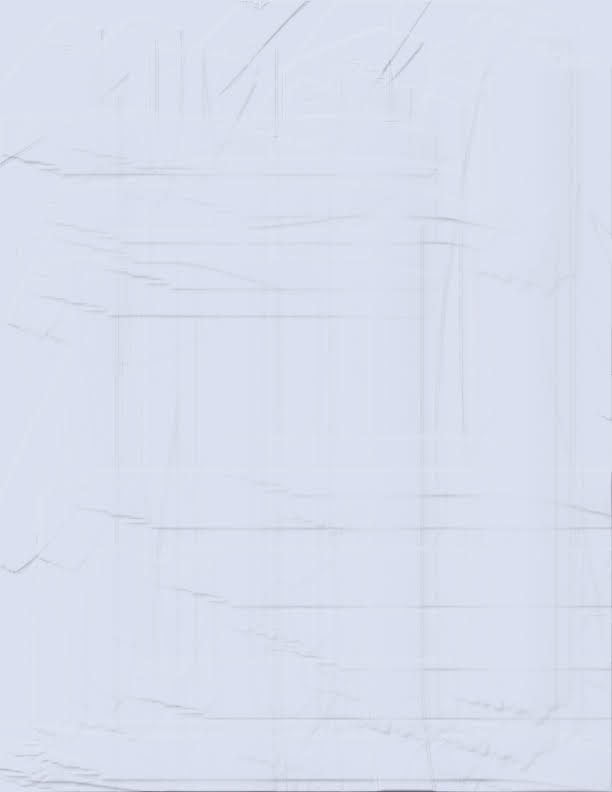 